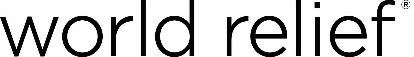 FRONT DESK/OFFICE HELPGoalHelp our front desk worker assist clients and walk-ins.Duties and ResponsibilitiesAssists clients/walk-ins with a variety of tasks and questions when they come to the officeAssist walk-ins fill out paperworkPerform general administrative duties such asData entryDistributing mail/deliveriesAnswering the phoneCollecting and making copies of identificationTime RequirementsWe ask that all applicants for this role are able to commit to serving 3-4 times a month. Preferably between the hours of 9:00am – 1:00pm. Scheduled time in office can be flexible!LocationVolunteer will be working within the World Relief office.Skills & QualificationsExperience performing office/admin workProficiency in using a computer, copier, and printerProblem solvingAbility to speak Spanish, Dari/Pashto, or Swahili/Kinyarwanda is a plus but not requiredTrainingHands on training will be provided.Additional InformationWorld Relief address: 4200 South Freeway Suite 408 FTW, TX 76115